Pumpkin Drop!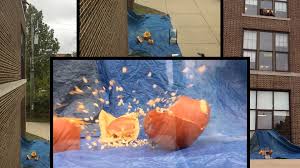  Analyze the video by marking the pumpkin as it falls.Sketch a graph of x vs t and v vs. t from logger pro.Inspect the velocity vs time graph.What is the acceleration of the pumpkin?Compare the value to g (-9.8 m/s2) by finding the % difference.Percent difference =	|First Value − Second Value|(First Value + Second Value)/2| × 100%Calculate the velocity at impact (or the frame just before) using either the height or time logger pro data with -9.8 m/s2as your expected acceleration.What is the calculated velocity?What is the velocity according to the data?What is the % difference between the two values?  